ANEXO ICARTA DE SOLICITAÇÃO DE ORIENTAÇÃOEu, __________________________________________, matrícula__________ aluno (a) regular do _____º período do curso de Bacharelado em Engenharia Civil, solicito a coordenação do curso para as disciplinas de TCC I e TCC II a orientação do professor ______________________________________, pertencente ao quadro do curso, para desenvolvimento do TCC na linha de conhecimento: __________________________ ___________________, conforme apresentada pela coordenação. Com o seguinte tema sugerido: ____________________________________________________________________________________________________________________________________________________________________________________________________________________________________________________________.__________________________, _______ de _______________ de 20___.__________________________________________Assinatura do Aluno (a)ANEXO IIPRÉ-PROJETO DO TRABALHO DE CONCLUSÃO DE CURSOTema: Justificativa Objetivo Geral e Específico: Metodologia: Cronograma e Bibliografia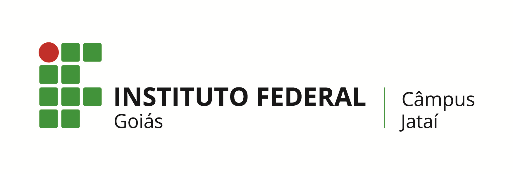 MINISTÉRIO DA EDUCAÇÃOSECRETARIA DE EDUCAÇÃO PROFISSIONAL E TECNOLÓGICAINSTITUTO FEDERAL DE EDUCAÇÃO, CIÊNCIA E TECNOLOGIA DE GOIÁSCÂMPUS JATAÍÁrea Reservada a Coordenação de Cursos e/ou NDEJustificativa:_____________________________________________________________________________________________________________________________________________________________________________________________________________________________________________Coordenador (a) Curso           MINISTÉRIO DA EDUCAÇÃOSECRETARIA DE EDUCAÇÃO PROFISSIONAL E TECNOLÓGICAINSTITUTO FEDERAL DE EDUCAÇÃO, CIÊNCIA E TECNOLOGIA DE GOIÁSCÂMPUS JATAÍAluno (a): Matrícula: Professor (a) Orientador (a):Linha de Pesquisa: Área de interesse da pesquisa, definição genérica do que se pretende pesquisar. Na justificativa deve-se indicar: a) Relevância da pesquisa: prática e intelectual; b) Contribuições para compreensão ou solução do problema que poderá advir com a realização de tal pesquisa; c) Estado da arte, estágio de desenvolvimento do tema proposto, como vem sendo tratado na literatura. O objetivo esclarece o que é pretendido com a pesquisa e indica as metas que se almeja alcançar ao final da investigação. Descrição formal dos métodos, técnicas e indica a leitura operacional que o pesquisador fez do quadro teórico. Para descrever a metodologia o aluno deve se pautar em como será feita a amostragem e as formas de coleta, quais materiais serão necessários, a organização e a análise dos dados. Este item é necessário para o NDE julgar a exequibilidade do pré-projeto.  